新規団員の募集について目的　市民から「スポーツ活動をしたいので団体を紹介してほしい」とのお問合せが多数あり、今後、お問合せがあった場合にスムーズに案内をするためです。新規団員を募集している団体は、次の内容を記入いただき提出してください。提出いただいた場合、市のホームページへ団体情報を掲載します。また、市にお問合せがあった場合、団体を紹介させていただきます。（*は必須項目）ホームページに連絡先の掲載が不可の場合は、市民の方から直接お問合せがあった場合のみ、スポーツ課からお伝えします。ＨＰ掲載のイメージ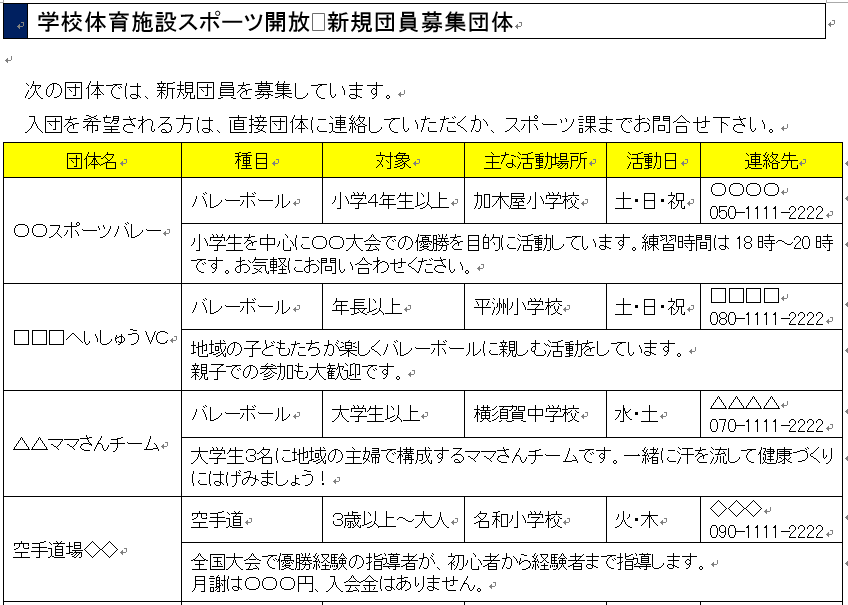 *団体名団体番号*種目*対象*主な活動場所*活動日*連絡先氏名（※ＨＰには苗字のみを掲載）（※ＨＰには苗字のみを掲載）（※ＨＰには苗字のみを掲載）（※ＨＰには苗字のみを掲載）*電話番号ＨＰ掲載についてＨＰ掲載について□ 可　　□ 不可ﾒｰﾙｱﾄﾞﾚｽＨＰ掲載についてＨＰ掲載について□ 可　　□ 不可*ひと言(100文字程度)